ANEXO DORIENTAÇÕES PARA 1ª INSTÂNCIA DE VALIDAÇÃO DO PEA primeira instância de validação segue as orientações sinalizadas na Instrução Normativa PPGEECA nº 03/2020 – PPGEECA/UEPA, que trata dos critérios sobre a dissertação e produto de mestrado do Programa de Pós-Graduação em Educação e Ensino de Ciências na Amazônia. A 1ª Instância de validação do PE é uma atividade obrigatória, que possibilita a avaliação, adaptação e a interpretação de resultados, por meio de instrumentos qualitativos e/ou quantitativos, visando à definição de requisitos e parâmetros para pesquisa e adequação no processo de elaboração e aplicação do PE.Considerando a diversidade de propostas de PE no mestrado profissional, propomos exemplos de instrumentos de validação: grupos focais, narrativas, pesquisas de opinião, juízes especialistas e outros (Art. 12º). Aspectos a serem considerados na validação: Nível de envolvimento dos participantes (adesão e participação no desenvolvimento do PE; conhecimento prévio do PE);Tempo empregado durante o desenvolvimento do PE;Relação do referencial teórico e teórico-metodológico escolhido para o processo de investigação;Requisitos e parâmetros para a transformação e elaboração do PE;Projetar a potencialidades de futuros participantes no uso do PE. 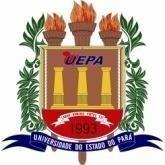 UNIVERSIDADE DO ESTADO DO PARÁPRÓ-REITORIA DE PESQUISA E PÓS-GRADUAÇÃOPROGRAMA DE PÓS-GRADUAÇÃO EM EDUCAÇÃO E ENSINO DE CIÊNCIAS NA AMAZÔNIA (PPGEECA)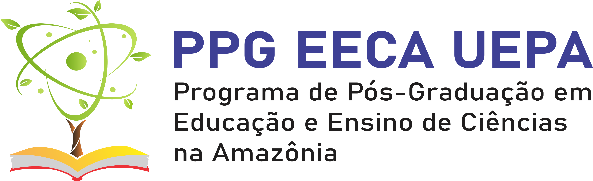 